EQA - ESCOLA DE QUÍMICA E ALIMENTOS CURSO DE QUÍMICA BACHARELADOTÍTULO DO TRABALHOTRABALHO DE CONCLUSÃO DE CURSONome do AlunoRio GrandeAnoTÍTULO DO TRABALHOPorNome completoTrabalho apresentado ao curso de Química Bacharelado da Universidade Federal do Rio Grande (FURG, RS), como requisito parcial para obtenção do grau de Bacharel em Química.Orientador(a): Coorientador(a): Rio Grande, RS, BrasilANODECLARAÇÃO DE RESPONSABILIDADE E AUTENTICIDADEEu, Nome completo, declaro que este trabalho é de minha autoria, tendo sido elaborado com base nos recursos aos quais faço referência ao longo do texto e experiências no decorrer do referido trabalho.____________________________________                                                      Assinatura do OrientandoRio Grande,___de_____________de_______.Dedicatória ou Epigrafe. (elemento opcional).AGRADECIMENTOSElemento opcional dirigido àquelas pessoas/entidades que contribuíram de maneira relevante à elaboração do trabalho. Os agradecimentos devem ser curtos, sinceros, precisos, explicativos e hierárquicos.RESUMO TITULOAutor:Orientador:Rio Grande, XX  de julho de 2014O resumo é a recapitulação concisa do texto do trabalho, no qual são destacados os elementos significativos e as novidades. É uma condensação do conteúdo e deve expor as finalidades, a metodologia, os resultados e as conclusões do trabalho de conclusão de curso, em parágrafo único. É preciso que o resumo tenha no máximo 500 palavras, sendo essencial que todas as informações básicas referentes ao trabalho se alojassem em uma única página. “Abaixo deste deverão constar, no mínimo, três palavras chave, digitadas em minúsculas e cada termo separado dos demais por “;”.Palavras chaves: (mínimo 3, separadas por ” ;”)LISTA DE FIGURASFigura 1: Legenda, descrição da figura(Fonte). .......................................(nº da página).Figura 2: Legenda, descrição da figura (Fonte). .......................................(nº da página).Figura 3: Legenda, descrição da figura (Fonte). .......................................(nº da página).Figura 4: Legenda, descrição da figura (Fonte). .......................................(nº da página).Figura 5: Legenda, descrição da figura (Fonte). .......................................(nº da página).Figura 6: Legenda, descrição da figura (Fonte). .......................................(nº da página).Figura 7: Legenda, descrição da figura (Fonte). .......................................(nº da página).Figura 8: Legenda, descrição da figura (Fonte). .......................................(nº da página).Figura 9: Legenda, descrição da figura (Fonte). .......................................(nº da página).Figura 10: Legenda, descrição da figura (Fonte). .......................................(nº da página).LISTA DE TABELASTabela 1: Legenda, descrição da tabela(Fonte). .......................................(nº da página).Tabela 2: Legenda, descrição da tabela(Fonte). .......................................(nº da página).Tabela 3: Legenda, descrição da tabela(Fonte). .......................................(nº da página).Tabela 4: Legenda, descrição da tabela(Fonte). .......................................(nº da página).Tabela 5: Legenda, descrição da tabela(Fonte). .......................................(nº da página).Tabela 6: Legenda, descrição da tabela(Fonte). .......................................(nº da página).Tabela 7: Legenda, descrição da tabela(Fonte). .......................................(nº da página).Tabela 8: Legenda, descrição da tabela(Fonte). .......................................(nº da página).Tabela 9: Legenda, descrição da tabela(Fonte). .......................................(nº da página).Tabela 10: Legenda, descrição da tabela(Fonte). .......................................(nº da página).Tabela 11: Legenda, descrição da tabela(Fonte). .......................................(nº da página).Tabela 12: Legenda, descrição da tabela(Fonte). .......................................(nº da página).Tabela 13: Legenda, descrição da tabela(Fonte). .......................................(nº da página).Tabela 14: Legenda, descrição da tabela(Fonte). .......................................(nº da página).Tabela 15: Legenda, descrição da tabela(Fonte). .......................................(nº da página).Tabela 16: Legenda, descrição da tabela(Fonte). .......................................(nº da página).Tabela 17: Legenda, descrição da tabela(Fonte). .......................................(nº da página).Tabela 18: Legenda, descrição da tabela(Fonte). .......................................(nº da página).LISTA DE ESQUEMASEsquema 1: Legenda, descrição do esquema(Fonte). .......................................(nº da página).Esquema 2: Legenda, descrição do esquema(Fonte). .......................................(nº da página).Esquema 3: Legenda, descrição do esquema(Fonte). .......................................(nº da página).Esquema 4: Legenda, descrição do esquema(Fonte). .......................................(nº da página).Esquema 5: Legenda, descrição do esquema(Fonte). .......................................(nº da página).LISTA DE SIGLAS (opcional)Sigla: Significado.Sigla: Significado.Sigla: Significado.Sigla: Significado.Sigla: Significado.Sigla: Significado.Sigla: Significado.Sigla: Significado.Sigla: Significado.Sigla: Significado.SUMÁRIO1.	INTRODUÇÃO	92.	DESENVOLVIMENTO	102.1	Revisão Bibliográfica	102.2	Procedimentos experimentais	112.3	Resultados e discussão	123.      CONCLUSÕES	134.      REFERÊNCIAS BIBLIOGRÁFICAS	14INTRODUÇÃOÉ o primeiro capítulo do trabalho, no qual deve constar a delimitação do tema, a problemática, justificativa, o referencial teórico e uma síntese relacionando as partes constituintes do trabalho.Não deverá apresentar resultados ou conclusões. No último parágrafo são apresentados o OBJETIVO GERAL do trabalho. Não esquecer de sempre adicionar as referências no decorrer do texto, no tipo de referência direta (SILVA, R.; SOUZA, S., 2005). Quando a referência tem mais de 2 autores, colocar (SILVEIRA et al., 2005).OBJETIVOS ESPECÍFICOSOs objetivos específicos podem ser listados em tópicos ou não, ficando a critério do autor.DESENVOLVIMENTORevisão BibliográficaA revisão bibliográfica trata das questões de bibliografia que fundamentam a pesquisa demonstrando que o autor conhece as formas como o temo em estudo foi e vem sendo conduzido, servindo de suporte para a metodologia e a discussão.Não esquecer de sempre adicionar as referências no decorrer do texto, no tipo de referência direta (SILVA, R.; SOUZA, S., 2005). Quando a referência tem mais de 2 autores, colocar (SILVEIRA et al., 2005).Procedimentos experimentaisNesta parte são descritos métodos, técnicas, as formas de levantamento de dados, sua classificação e análise, bem como os fundamentos da abordagem. Esse registro deverá conter, sobretudo, a descrição do objeto de estudo, os aparelhos, materiais ou fontes documentais utilizadas e os procedimentos seguidos, de acordo com a especificidade da área de estudo.Resultados e discussãoO capítulo resultados e discussão apresenta os resultados alcançados ao longo da pesquisa bem como sua análise e discussão. A discussão e interpretação analítica dos resultados fundamentam-se em fatos amparados por conhecimentos científicos, em razão dos objetivos propostos, da problemática ou hipóteses estabelecidas.Não esquecer de sempre adicionar as referências no decorrer do texto, no tipo de referência direta (SILVA, R.; SOUZA, S., 2005). Quando a referência tem mais de 2 autores, colocar (SILVEIRA et al., 2005).Modelo de tabela:Tabela X: Descrição da tabela.Fonte: Se houver.Podem ainda serem escolhidos outros tipos de tabela, desde que sejam respeitados os padrões de formatação expostos no modelo exemplo. O espaçamento na tabela é simples.Modelo de figura: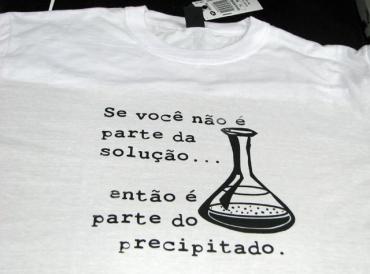 Figura X: Descrição da figura (adaptado de “Fonte, ano”).A borda da figura é elemento opcional, bem como a espessura da borda..CONCLUSÕESParte final do texto, na qual são apresentadas as conclusões do trabalho e em que medidas os objetivos proposto foram alcançados. Poderá conter sugestões e recomendações para novas pesquisas; perspectivas futuras do trabalho.REFERÊNCIAS BIBLIOGRÁFICASArtigo:SOBRENOME, PRENOME(abreviado). Título. Nome do jornal, volume, página, ano.CASTILHO L. R.; POLATO, C. M. S.; BARUQUE, E. A; SANT’ANNA Jr., G. L.; FREIRE, D. M. G. Economic analysis of lipase production by Penicillium restrictum in solid-state and submerged fermentations. Biochemical Engineering Journal, v. 4, p. 239-247, 2000.Livro:SOBRENOME, PRENOME(abreviado). Nome do livro. Edição. Local de publicação: Editora, ano.BARBOSA, H. R.; TORRES, B. B. Microbiologia Básica. 1. Ed. São Paulo: Editora Atheneu, 1998.Dissertação ou tese:SOBRENOME, PRENOME(abreviado). Título da dissertação ou tese. Dissertação (Mestrado) ou Tese (doutorado). Local de defesa-Universidade, ano.FANTUCCI, I. Contribuição do alerta, da atenção, da intenção e da expectativa temporal para o desempenho de humanos em tarefas de tempo de reação. Tese (Doutorado em Psicologia). Instituto de Psicologia, Universidade de São Paulo, 2001.Observações importantes: A ordenação das referências deve ser em uma única ordem alfabética, sendo todas alinhadas à esquerda, sem recuo na primeira linha. Os espaçamentos entre as referências deve ser 1,5 cm e dentre as linhas da própria referência espaçamento simples, conforme os exemplos acima. AmostraDescriçãoPeso (g)Volume de solução (L)1Arroz1000,12Soja2000,23Solo3000,3